Footprints 3															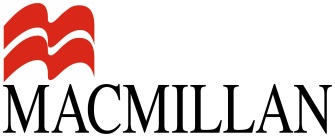   Introduction  Rozdział 1: My day       Rozdział 2: People and food      Rozdział 3: My community                                                Rozdział 4: People and possessions       Christmas       Rozdział 5: A world of sport       Festivals and dates       Rozdział 6: Feelings and health       Rozdział 7: Yesterday       Rozdział 8: Things in the past      Rozdział 9: Things I like doing  Carnival     ROZKŁAD MATERIAŁUTEMAT LEKCJISŁOWNICTWOSTRUKTURY /FUNKCJE JĘZYKOWEUMIĘJĘTNOŚCILekcja 1Uczymy się pytać o i podawać podstawowe informacje o osobachJęzyk czynny:address, phone number, street, favouriteJęzyk bierny:adventure, exciting, scary, funListen and sing the song. Listen, read and say. Act out a dialogue.Język czynny:What's your name? I'm... / My name's...How old are you? I'm...Where do you live? I live in...What's your...? It's...Rozumienie poleceń i właściwe na nie reagowanieRozumienie i podawanie podstawowych informacji o osobieZadawanie i odpowiadanie na pytania o informacje o sobieŚpiewanie piosenkiOdgrywanie dialoguLekcja 2Słuchamy i odgrywamy historyjkęJęzyk bierny:exhibition, interesting, amazing, magic, emerald, plan, scared, calm, lights go on, card, well doneListen and act out the story.Język bierny:Present Simplehave gotLet's...Rozumienie poleceń i właściwe na nie reagowanieLiterowanie wyrazówPytanie o imięUzupełnianie liter w wyrazachŚpiewanie piosenkiLekcja 1Poznajemy słownictwo opisujące codzienne czynnościJęzyk czynny:wake up, get up, get dressed, have breakfast, go to school, have break, have lunch, go home, do your homework, have dinner, get undressed, go to bedJęzyk bierny:in the morning / eveningFollow the footprints. Listen and sing the song. Ask and say. Język czynny:Present Simple - questions and short answersRozumienie poleceń i właściwe na nie reagowanieNazywanie codziennych czynnościOpisywanie swojego dniaZadawanie i odpowiadanie na pytania o codzienne czynnościŚpiewanie piosenkiOdgrywanie dialoguLekcja 2Słuchamy i odgrywamy historyjkęJęzyk czynny:have breakfast, have lunch, o'clock, Język bierny:decide, millionaire, phone rings, talk urgently, meet, noise, come on, find, hide, escapeListen and act out the story.Język czynny:Present Simpleadverbs of frequencyJęzyk bierny:So do I.Let's...Rozumienie poleceń i właściwe na nie reagowanieWyrażanie częstotliwościOdgrywanie historyjkiLekcja 3Uczymy się określać godzinęJęzyk czynny:... o'clock, half past...Język bierny:Look and say. Listen and say the grammar rap. Ask and say. Look and learn. Język czynny:Present Simple:What time do you...? At...Język bierny: adverbs of frequencyRozumienie poleceń i właściwe na nie reagowanieOkreślanie godzinyPytanie i odpowiadanie na pytania o porę wykonywania czynnościRecytowanie rymowankiOdgrywanie dialoguLekcja 4Uczymy się wyrażać częstotliwośćJęzyk czynny:wake up, get up, get dressed, have breakfast, go to school, have break, have lunch, go home, do your homework, have dinner, get undressed, go to bedJęzyk bierny:tongue twisterListen, look and repeat. Play a game. Listen and say.Język czynny:Present Simpleadverbs of frequency: never, sometimes, alwaysRozumienie poleceń i właściwe na nie reagowanieWyrażanie częstotliwości wykonywanych czynnościRozumienie ze słuchuOdgrywanie dialoguWymowa /s/Lekcja 5Poznajemy fakty dotyczące snuJęzyk czynny:baby, child, teenager, adult, old personJęzyk bierny:need sleep, rest, give energy, pay attention, think of new ideas, grow, stay healthy, in a good/bad mood, concentrate, tiredRead, listen and answer. Guess, listen and say. Ask and say.Język czynny:What time do you...?When do you...?How many hours do you sleep?Rozumienie poleceń i właściwe na nie reagowanieRozumienie ze słuchuRozumienie tekstu czytanegoMówienie o zapotrzebowaniu na senOkreślanie godzinyLekcja 6Poznajemy czynności wspomagające i utrudniające zasypianieJęzyk czynny:rest, energy, healthy, relax, concentrate, good/bad mood, pay attentionJęzyk bierny:at the same time, every day, keep your bedroom quiet and dark, fizzy drinks, play computer games, do sport, eat a big dinner, sleep wellListen, read and answer. Play a game. Make and complete...Język czynny:Present Simpleadverbs of frequencyJęzyk bierny:imperativeRozumienie poleceń i właściwe na nie reagowanieRozumienie tekstu czytanegoRozumienie ze słuchuRozpoznawanie czynności wspomagających i utrudniających zasypianieWyrażanie częstotliwościMówienie o swoich przyzwyczajeniach dotyczących kładzenia się spaćOdgrywanie dialoguLekcja 7Poznajemy typowy dzień osoby z Wielkiej BrytaniiJęzyk czynny:wake up, get up, get dressed, have breakfast, go to school, have break, have lunch, go home, do your homework, have dinner, get undressed, go to bed, ... o'clock, half past...Język bierny:morning, afternoon, evening, in a hurry, hungry, break, hae a snack, in time, daily routine, start, finishListen, read and answer. Język czynny:Present Simpleadverbs of frequencyRozumienie poleceń i właściwe na nie reagowanieRozumienie tekstu czytanegoRozumienie ze słuchuWiedza o innych kulturachLekcja 8Utrwalamy poznane słownictwo i strukturyJęzyk czynny:all core vocabulary from the unitJęzyk bierny:Listen, read and say. Listen and do the Footprints quiz.Język czynny:What time...? When...?Present Simpleadverbs of frequencyRozumienie poleceń i właściwe na nie reagowanieRozumienie ze słuchuOdgrywanie dialoguPytanie i odpowiadanie na pytania o porę i częstotliwość wykonywania codziennych czynnościLekcja 1Poznajemy słownictwo związane z jedzeniemJęzyk czynny:bread, cereal, cheese, egg, spaghetti, rice, sausage, peas, potato, carrot, lettuce, tomatoJęzyk bierny:Follow the footprints. Listen and sing the song. Ask and say.Język czynny:Present SimpleWhat's your favourite...?What food do/don't you like?Język bierny:... also...Rozumienie poleceń i właściwe na nie reagowanieNazywanie produktów spożywczychŚpiewanie piosenkiOdgrywanie dialoguPytanie o i wyrażanie preferencjiLekcja 2Słuchamy i odgrywamy historyjkęJęzyk czynny:sausages, peas, chips, lettuce, ice creamJęzyk bierny:walk, town, be careful, bark, wait, order lunch, enormous, trip, drop, angry, followListen and act out the story.Język czynny:Present Simple 3rd p. sing.Język bierny:imperativeRozumienie poleceń i właściwe na nie reagowanieNazywanie produktów spożywczychOdgrywanie historyjkiPytanie o i wyrażanie preferencji osób trzecichLekcja 3Uczymy się zadawać i odpowiadać na pytania o osoby trzecieJęzyk czynny:bread, cereal, cheese, egg, spaghetti, rice, sausage, peas, potato, carrot, lettuce, tomatoJęzyk bierny:Play a chain game. Listen and say the grammar rap. Ask and say. Look and learn.Język czynny:Present Simple 3rd p. sing. - all formsRozumienie poleceń i właściwe na nie reagowanieRecytowanie rymowankiOdgrywanie dialoguNazywanie produktów spożywczychZadawanie i odpowiadanie na pytania o osoby trzecieLekcja 4Uczymy się mówić o czynnościach wykonywanych przez osoby trzecieJęzyk czynny: bread, cereal, cheese, egg, spaghetti, rice, sausage, peas, potato, carrot, lettuce, tomato, play the guitar/drums/piano, play football/tennis/basketballJęzyk bierny:Listen and answer. Play a memory game. Look and say. Listen and say.Język czynny:Present Simple 3rd p. sing. - all formsRozumienie poleceń i właściwe na nie reagowanieRozumienie ze słuchuOdgrywanie dialoguNazywanie produktów spożywczychZadawanie i odpowiadanie na pytania o osoby trzecieWymowa krótkiego i długiego /i/Lekcja 5Poznajemy piramidę zdrowego żywieniaJęzyk czynny:cheese, carrots, bananas, sweets, chicken, bread, eat ... for breakfast/lunch/dinnerJęzyk bierny:food pyramid, fats, oils, sugar, little, a lot of, top, bottom, middle, fruit, vegetables, milk products, nuts, beans, Read, listen and answer. Guess, listen and say. Talk about food you eat. Język czynny:Present Simpleadverbs of frequencyJęzyk bierny:Why...? Which...?Rozumienie poleceń i właściwe na nie reagowanieRozumienie ze słuchuRozumienie tekstu czytanegoMówienie o swoich przyzwyczajeniach żywieniowychWiedza o zdrowym odżywianiuLekcja 6Poznajemy składniki produktów żywnościowychJęzyk czynny:sugar, meat, protein, fibre, milk products, vegetables, vitamins, calciumJęzyk bierny:help you grow, skin, fresh, bones, teeth, keep healthyListen, read and answer. Play a game. Make and complete My Little Fact File of Food. Język czynny:It's got...infinitive of purposeJęzyk bierny:Present SimpleRozumienie poleceń i właściwe na nie reagowanieRozumienie tekstu czytanegoRozumienie ze słuchuOdgrywanie dialoguMówienie o swoich przyzwyczajeniach żywieniowychWiedza o zdrowym odżywianiuLekcja 7Poznajemy przyzwyczajenia żywieniowe osób z Wielkiej BrytaniiJęzyk czynny:favourite food, fish, chips, carrots, tomatoes, bread, banana, rice, spaghetti, chicken, hamburger, potatoes, pizza, eggsJęzyk bierny:vary, typical, fast food, originally, baked, toast, fish fingers, curry, shepherd's pieListen, read and answer. Język czynny:Present SimpleRozumienie poleceń i właściwe na nie reagowanieRozumienie tekstu czytanegoRozumienie ze słuchuWiedza o innych kulturachLekcja 8Utrwalamy poznane słownictwo i strukturyJęzyk czynny:all core vocabulary from the unitJęzyk bierny:Listen, read and say. Listen and do the Footprints quiz. Język czynny:Present SimpleRozumienie poleceń i właściwe na nie reagowanieRozumienie ze słuchuOdgrywanie dialoguMówienie o przyzwyczajeniach żywieniowychZadawanie i odpowiadanie na pytania o osoby trzecieWiedza o zdrowym odżywianiuLekcja 1Poznajemy słownictwo związane z miejscami w mieścieJęzyk czynny:theatre, museum, supermarket, post office, library, shopping centre, café, chemist, cinema, newsagent, bank, hotel, town, shopJęzyk bierny:Follow the footprints. Listen and say the song. Talk about where you live. Język czynny:there is/are - all formsJęzyk bierny:..., tooRozumienie poleceń i właściwe na nie reagowanieNazywanie miejsc w mieścieŚpiewanie piosenkiOdgrywanie dialoguLekcja 2Słuchamy i odgrywamy historyjkęJęzyk czynny:supermarketJęzyk bierny:follow, suddenly, phone rings, in danger, car, buy, worry, safeListen and act out the story.Język czynny:opposite, go straight on, turn left, on the rightJęzyk bierny:Let's...Rozumienie poleceń i właściwe na nie reagowanieOdgrywanie historyjkiWskazywanie drogi i opisywanie położeniaLekcja 3Uczymy się pytać o i wskazywać drogęJęzyk czynny:cinema, café, shopping centre, post office, chemist, schoolJęzyk bierny:Look, listen and do. Listen and say the grammar rap. Play a game. Look and learn. Język czynny:Where's your house/the...?turn left / rightgo straight ongo past...it's on the right/leftit's opposite/near the...Rozumienie poleceń i właściwe na nie reagowanieRecytowanie rymowankiOdgrywanie dialoguWskazywanie drogi i opisywanie położeniaLekcja 4Uczymy się pytać o i wskazywać drogęJęzyk czynny:traffic lights, bus stopJęzyk bierny:Listen and find out. Play a game. Listen and say. Język czynny:Where's your house?turn left / rightgo straight ongo past...it's on the right/leftit's opposite/near the...Rozumienie poleceń i właściwe na nie reagowanieRozumienie ze słuchuOdgrywanie dialoguWskazywanie drogi i opisywanie położeniaWymowa /l/Lekcja 5Poznajemy środki transportu i ich wpływ na środowiskoJęzyk czynny:car, bike, motorbike, electric car, bus, train, plane, tram, transport, cause pollution, clean, 'green'Język bierny:petrol, diesel, look after the environment, share car journeys, use public transportRead, listen and answer. Guess, listen and say.  Język czynny:I go to ... by...I think...Rozumienie poleceń i właściwe na nie reagowanieRozumienie ze słuchuRozumienie tekstu czytanegoNazywanie środków transportuWiedza o ochronie środowiskaMówienie o wpływie środków transportu na środowiskoWyrażanie opiniiLekcja 6Poznajemy zasady bezpieczeństwa podczas podróżyJęzyk czynny:car, bus, train, bike, sit in the back, wear a seat belt, sit down, hold on, don't lean out of the window, wear a helmet, wear bright clothes, use a bell, use lights when it's darkJęzyk bierny:follow simple safety rulesListen read and answer. Play a game. Make and complete.Język czynny:Present SimpleJęzyk bierny:imperativeRozumienie poleceń i właściwe na nie reagowanieRozumienie tekstu czytanegoRozumienie ze słuchuOdgrywanie dialoguRozpoznawanie zasad bezpiecznego zachowania związanego z różnymi środkami transportuMówienie o swoich przyzwyczajeniach dotyczącycyh środków transportuLekcja 7Poznajemy przyzwyczajenia dotyczące miejsc w mieście osób z Wielkiej BrytaniiJęzyk czynny:library, shopping centre, cinema, restaurant, bike, car, bus,  sports centreJęzyk bierny:borrow books, brilliant, ice rink, skate, on foot, pet shopListen, read and answer. Język czynny:Present SimpleRozumienie poleceń i właściwe na nie reagowanieRozumienie tekstu czytanegoRozumienie ze słuchuWiedza o innych kulturachNazywanie miejsc w mieście i środków transportuMówienie o przyzwyczajeniach osób trzecichLekcja 8Utrwalamy poznane słownictwo i strukturyJęzyk czynny:all core vocabulary from the unitJęzyk bierny:Listen, read and say. Listen and do the Footprints quiz. Język czynny:Present SimpleWhere's your house/the...?turn left / rightgo straight ongo past...it's on the right/leftit's opposite/near the...to go to ... by...Rozumienie poleceń i właściwe na nie reagowanieRozumienie ze słuchuOdgrywanie dialoguNazywanie miejsc w mieście i środków transportuMówienie o przyzwyczajeniach osób trzecichMówienie o swoich przyzwyczajeniach dotyczącycyh środków transportuLekcja 1Poznajemy słownictwo związane z przedmiotami codziennego użytku Język czynny:watch, torch, camera, Frisbee, kite, mobile phone, MP3 player, CD player, stamps, stickers, key rings, postcardsJęzyk bierny:Follow the footprints. Listen and sing the song. Ask and say.Język czynny:Have you got...? Yes, I have. / No, I haven't.Język bierny:..., tooRozumienie poleceń i właściwe na nie reagowanieNazywanie przedmiotów codziennego użytkuPytanie o i wyrażanie posiadaniaŚpiewanie piosenkiOdgrywanie dialoguLekcja 2Słuchamy i odgrywamy historyjkęJęzyk bierny:welcome, nice to see you, gem, send ... to get it, run, biscuit, Listen and act out the story.Język czynny:Whose is...? It's mine / yours / ours., ... belongs to..., have gotJęzyk bierny:Present SimpleLet's...Rozumienie poleceń i właściwe na nie reagowanieOdgrywanie historyjkiWyrażanie posiadaniaLekcja 3Uczymy się pytać o i wyrażać posiadanieJęzyk czynny:phone, camera, stamps, CD player, watch, FrisbeeJęzyk bierny:Listen and say the grammar rap. Play a game. Look and learn. Język czynny:Whose is/are...? Is / Are ... X's? It's/They're...It / They belong(s) to...possessive pronounsRozumienie poleceń i właściwe na nie reagowanieRecytowanie rymowankiOdgrywanie dialoguNazywanie przedmiotów codziennego użytkuWyrażanie posiadaniaLekcja 4Uczymy się liczyć do 100Język czynny:DVSs, key rings, postcards, stamps, stickersnumbers 1-100Język bierny:collectionListen and find out. Play a game. Listen and say. Język czynny:Have you got...? Yes, I have. / No, I haven't.pluralRozumienie poleceń i właściwe na nie reagowanieRozumienie ze słuchuOdgrywanie dialoguWyrażanie posiadania Nazywanie przedmiotów codziennego użytkuLiczenie do 100Wymowa /s/, /z/ i /iz/Lekcja 5Poznajemy fakty dotyczące komputerówJęzyk czynny:mouse, keyboard, monitor, screen, printer, use a computer, at school, to practise English, to send emails, to write, to play games, to listen to music, to look at photos, to watch DVDs, to connect to the Internet, to chat with friends, to shop online, to do projects, to learn subjectsJęzyk bierny:Read, listen and answer. Guess, listen and say. Ask and say. Język czynny:Present Simpleinfinitive of purposeWhere...? Why...?Rozumienie poleceń i właściwe na nie reagowanieRozumienie ze słuchuRozumienie tekstu czytanegoNazywanie części komputeraWiedza o zastosowaniach komputeraMówienie o swoich sposobach korzystania z komputeraLekcja 6Uczymy się słownictwa związanego z edytorami tekstuJęzyk czynny:open a new document, give your document a title, save your document, use different fonts, colours, sizes, write in bold or italics, underline, select and copy text, cut and paste text, delete text, close/print your documentJęzyk bierny:create simple documents, finish, save changesListen, read and answer. Play a game. Make and completeJęzyk czynny:Present Simpleimperativeinfinitive of purposeRozumienie poleceń i właściwe na nie reagowanieRozumienie tekstu czytanegoRozumienie ze słuchuOdgrywanie dialoguWiedza o zastosowaniach komputeraMówienie o etapach edycji dokumentu tekstowegoMówienie o swoich sposobach korzystania z komputeraLekcja 7Poznajemy sposoby korzystania z komputera i kolekcje przedmiotów osób z Wielkiej BrytaniiJęzyk czynny:possessions, collection, collect things, postcards, play computer games, send emails, CD player, stamp, sticker, frisbee, do homework, watch DVDs, key rings, laptop, numbersJęzyk bierny:all over the world, famous football players, Listen read and answer. Język czynny:Present Simplepossessive formspluralRozumienie poleceń i właściwe na nie reagowanieRozumienie tekstu czytanegoRozumienie ze słuchuWiedza o innych kulturachNazywanie przedmiotów codziennego użytkuMówienie o swoich sposobach korzystania z komputeraWyrażanie posiadaniaLiczenie do 100Lekcja 8Utrwalamy poznane słownictwo i strukturyJęzyk czynny:all core vocabulary from the unitJęzyk bierny:Listen, read and say. Listen and do the Footprints quiz. Język czynny:Present Simplepossessive formspluralRozumienie poleceń i właściwe na nie reagowanieRozumienie ze słuchuOdgrywanie dialoguMówienie o swoich sposobach korzystania z komputeraNazywanie przedmiotów codziennego użytkuWyrażanie posiadaniaLiczenie do 100Uczymy się o zwyczajach bożonarodzeniowych w Wieliej BrytaniiJęzyk czynny:Christmas Eve, happy, exciting, stocking, mince pie, Father Christmas, Santa Claus, reindeer, sleigh, climb down the chimney, presents, Christmas morningJęzyk bierny:watch out, cry, frown, make a list, check, naughty, nice, awake, for goodness sakeListen, read and answer. Listen and sing the song.Język czynny:Present SimpleJęzyk bierny:Present ContinuousRozumienie poleceń i właściwe na nie reagowanieRozumienie tekstu czytanegoRozumienie ze słuchuMówienie o zwyczajach bożonarodzeniowych w Wieliej BrytaniiŚpiewanie piosenkiLekcja 1Poznajemy słownictwo związane ze sportemJęzyk czynny:volleyball, baseball, golf, judo, karate, gymnastics, windsurfing, skiing, sailing, rowing, riding, fencing, play / do + sportJęzyk bierny:Follow the footprints. Listen and sing the song. Ask and say. Język czynny:canRozumienie poleceń i właściwe na nie reagowanieNazywanie sportówZadawanie i odpowiadanie na pytania o umiejętnościŚpiewanie piosenkiOdgrywanie dialoguLekcja 2Słuchamy i odgrywamy historyjkęJęzyk czynny:gym, run, ride a bikeJęzyk bierny:look for, smile, walk, put, sleepy, fall off, leaveListen and act out the story.Język czynny:Present ContinuousRozumienie poleceń i właściwe na nie reagowanieOdgrywanie historyjkiOpisywanie czynności dziejących się w momencie mówieniaLekcja 3Uczymy się opisywać czynności dziejące się w momencie mówieniaJęzyk czynny:windsurf, fence, run, ride a bike, do gymnastics / karate, play football / volleyball / baseball, riding a horse, skiing, sailing, rowingJęzyk bierny:exciting, fun, amazing, coolListen and say the grammar rap. Look, ask and say. Play a game. Look and learn. Język czynny:Present Continuous - all formsRozumienie poleceń i właściwe na nie reagowanieRecytowanie rymowankiOdgrywanie dialoguNazywanie sportówOpisywanie czynności dziejących się w momencie mówienia Lekcja 4Uczymy się wyrażać kolejnośćJęzyk czynny:first - twentiethJęzyk bierny:raceListen, count and say. Play a game. Listen and say. Język czynny:Ordinal numbersRozumienie poleceń i właściwe na nie reagowanieRozumienie ze słuchuWyrażanie kolejnościAkcent wyrazowyLekcja 5Poznajemy fakty dotyczące naszych mięśniJęzyk czynny:the human body, face, neck, shoulders, legs, toes, back, arms, stomach, hips, handsJęzyk bierny:essential, frown, blink, move, lift, (in)voluntary muscles, brain, heartRead, listen and answer. Guess, listen and say. Ask and show.  Język czynny:Present SimpleRozumienie poleceń i właściwe na nie reagowanieRozumienie ze słuchuRozumienie tekstu czytanegoNazywanie części ciałaWiedza o tym jak działają mięśnieLekcja 6Poznajemy fakty dotyczące naszych mięśniJęzyk czynny:bend your arm, walk, kick a ball, pick something up + sports, tissue, tendon, bone, contract, relaxJęzyk bierny:Listen, read and answer. Play a game. Make and complete...Język czynny:Present SimpleJęzyk bierny:imperativeRozumienie poleceń i właściwe na nie reagowanieRozumienie tekstu czytanegoRozumienie ze słuchuOdgrywanie dialoguNazywanie części ciałaWiedza o tym jak działają mięśnieLekcja 7Poznajemy przyzwyczajenia dotyczące sporu osób z Wielkiej BrytaniiJęzyk czynny:play football / volleyball, do karate / judo, football match / coach, swimming competition, race, throw / kick a ball, run, wear a t-shirt / shorts etc., ride a ponyJęzyk bierny:Listen, read and answer. Język czynny:Present SimplePresent ContinuousRozumienie poleceń i właściwe na nie reagowanieRozumienie tekstu czytanegoRozumienie ze słuchuWiedza o innych kulturachNazywanie sportów i ubioruMówienie o sposobach uprawiania sportu w PolsceLekcja 8Utrwalamy poznane słownictwo i strukturyJęzyk czynny:all core vocabulary from the unitJęzyk bierny:Listen, read and say. Listen and do the Footprints quiz. Język czynny:Present SimplePresent ContinuousOrdinal numbersRozumienie poleceń i właściwe na nie reagowanieRozumienie ze słuchuOdgrywanie dialoguNazywanie sportów, ubioru, części ciałaWiedza o tym jak działają mięśnieWyrażanie kolejnościUczymy się o czytać datyUczymy się nazw świątJęzyk czynny:names of the months, first - thirty first, New Year's Eve / Day, Valentine's Day, April Fool's Day, Christmas Eve / Day, Halloween, Bonfire Night, St George's Day, St David's Day, St Patrick's Day, St Andrew's Day, last/first day of the year, for people who love each other, play jokes, before, celebrate, dress up as..., have a bonfire, fireworks, national, England, Scotland, Wales, IrelandJęzyk bierny:Listen, read and answer. Listen and sing the song.Język czynny:Ordinal numbersWhen's...? - (on) the ... of ...What's...? - It's...Present SimpleRozumienie poleceń i właściwe na nie reagowanieRozumienie tekstu czytanegoRozumienie ze słuchuNazywanie świątWyrażanie datMówienie o tym czego dotyczą świętaLekcja 1Poznajemy słownictwo związane ze zdrowiem i chorobąJęzyk czynny:headache, tummy ache, earache, backache, toothache, bruise, cut, cough, cold, flu, temperature, broken armJęzyk bierny:Follow the footprints. Listen and sing the song. Ask, mime and say. Język czynny:have gotPresent ContinuousAre you feeling alright? - No, I'm feeling terrible.Rozumienie poleceń i właściwe na nie reagowanieNazywanie problemów ze zdrowiemZadawanie i odpowiadanie na pytania o samopoczucieŚpiewanie piosenkiOdgrywanie dialoguLekcja 2Słuchamy i odgrywamy historyjkęJęzyk czynny:headache, hurt, terrible, lie downJęzyk bierny:go away, wait outside, gym instructor, make a phone call urgently, come this wayListen and act out the story.Język czynny:have gotPresent SimpleWhat's the matter?Rozumienie poleceń i właściwe na nie reagowanieOdgrywanie historyjkiNazywanie problemów ze zdrowiemOpisywanie samopoczuciaLekcja 3Uczymy się zadawać i odpowiadać na pytania o samopoczucieJęzyk czynny:headache, tummy ache, earache, backache, toothache, bruise, cut, cough, cold, flu, temperature, broken arm, hurt,  go to the doctor / the dentist / bed, lie down and rest, put a plaster / cream on it, take some medicine / drink some waterJęzyk bierny:Listen and say the grammar rap. Ask, say and guess. Play a game. Look and learn. Język czynny:have gotPresent Simple What's the matter?Why don't you...?Rozumienie poleceń i właściwe na nie reagowanieRecytowanie rymowankiOdgrywanie dialoguNazywanie problemów ze zdrowiemZadawanie i odpowiadanie na pytania o samopoczycieWyrażanie poradLekcja 4Uczymy się zadawać i odpowiadać na pytania o samopoczucieJęzyk czynny:all core vocabulary from the unitJęzyk bierny:Listen and find out. Do a role play. Listen and say. Język czynny:What's the matter?My ... / I've got...Why don't you...?Yes, good idea!Rozumienie poleceń i właściwe na nie reagowanieRozumienie ze słuchuNazywanie problemów ze zdrowiemZadawanie i odpowiadanie na pytania o samopoczycieWyrażanie poradRóżnica pomiędzy /o/ a /eu/Lekcja 5Poznajemy fakty dotyczące zmysłówJęzyk czynny:senses, sight, hearing, taste, touch, smell, see, hear, ears, skin, eyes, nose, tongueJęzyk bierny:send messages, brain, pick a flower, look at a sunset, eat a pizza, stroke a dog, watch T, go for a walkRead, listen and answer. Guess, listen and say. Play a game. Język czynny:Present Simpleinfinitive of purposeRozumienie poleceń i właściwe na nie reagowanieRozumienie ze słuchuRozumienie tekstu czytanegoNazywanie części ciałaWiedza o zmysłachLekcja 6Uczymy się o zmyśle smakuJęzyk czynny:bitter, sour, sweet, salty, taste, tongue, sight, smell, touch + foodJęzyk bierny:salty, front/back part, side, identify foodListen, read and answer. Do an experiment. Make and complete...Język czynny:I (don't) like ... things such as...Present SimpleRozumienie poleceń i właściwe na nie reagowanieRozumienie tekstu czytanegoRozumienie ze słuchuOdgrywanie dialoguNazywanie smaków i produktów spożywczychWiedza zmysłach Lekcja 7Poznajemy przyzwyczajenia osób z Wielkiej Brytanii dotyczące wizyt u lekarzaJęzyk czynny:ill, family doctor, dentist, optician, earache, bad cough, take medicine, stay at home for a few days, a check-up, waiting room, clean my teeth, get new glasses, tummy ache, school nurse, lie down and rest, get betterJęzyk bierny:Listen, read and answer. Język czynny:Present SimpleRozumienie poleceń i właściwe na nie reagowanieRozumienie tekstu czytanegoRozumienie ze słuchuWiedza o innych kulturachNazywanie problemów ze zdrowiemMówienie o dbaniu o zdrowie w PolsceLekcja 8Utrwalamy poznane słownictwo i strukturyJęzyk czynny:all core vocabulary from the unitJęzyk bierny:Listen, read and say. Listen and do the Footprints quiz. Język czynny:Present Simplehave gotAre you feeling alright?What's the matter?My ... / I've got...Why don't you...?Yes, good idea!Rozumienie poleceń i właściwe na nie reagowanieRozumienie ze słuchuOdgrywanie dialoguNazywanie problemów ze zdrowiemZadawanie i odpowiadanie na pytania o samopoczycieWyrażanie poradNazywanie smaków i produktów spożywczychWiedza zmysłachLekcja 1Poznajemy słownictwo związane z rozrywkąJęzyk czynny:town, countryside, beach, funfair, water park, safari park, castle, circus, concert, football match, burger bar, internet caféJęzyk bierny:Follow the footprints. Listen and sing the song. Ask and say. Język czynny:Present SimpleLet's...No, I don't want to. / Yes, great idea!Rozumienie poleceń i właściwe na nie reagowanieNazywanie miejsc gdzie można spędzać czas wolnyŚpiewanie piosenkiOdgrywanie dialoguWyrażanie i reagowanie na propozycjeLekcja 2Słuchamy i odgrywamy historyjkęJęzyk czynny:burger bar, yesterdayJęzyk bierny:may, the police, have an argument, lie, angry, poison, traitor, reply, secret codeListen and act out the story.Język bierny:Present Simplewas/werehave gotRozumienie poleceń i właściwe na nie reagowanieOdgrywanie historyjkiRozróżnianie przeszłości i teraźniejszościLekcja 3Uczymy się zadawać i odpowiadać na pytania o przeszłośćJęzyk czynny:last (Saturday), yesterday morning / afternoon / evening, town, countryside, beach, funfair, water park, safari park, castle, circus, concert, football match, burger bar, internet caféJęzyk bierny:Listen and say the grammar rap. Play a chain game. Look and learn.Język czynny:was / were - all formsprepositions of place - at, inRozumienie poleceń i właściwe na nie reagowanieRecytowanie rymowankiOdgrywanie dialoguNazywanie miejsc gdzie można spędzać czas wolnyZadawanie i odpowiadanie na pytania o przeszłośćLekcja 4Uczymy się okreslać godzinęJęzyk czynny:o'clock, half pastJęzyk bierny:Listen and find out. Ask and say. Listen and say. Język czynny:was / were - all formsprepositions of place - at, inRozumienie poleceń i właściwe na nie reagowanieRozumienie ze słuchuNazywanie miejsc gdzie można spędzać czas wolnyZadawanie i odpowiadanie na pytania o przeszłośćWymowa samogłosekLekcja 5Poznajemy fakty dotyczące zamkówJęzyk czynny:castle, moat, drawbridge, gate, dungeon, walls, tower, windows, thick, narrowJęzyk bierny:in the past, fortress, protect, enemies, cross, prison, traitorsRead, listen and answer. Guess, listen and say. Play a game. Język czynny:was / wereRozumienie poleceń i właściwe na nie reagowanieRozumienie ze słuchuRozumienie tekstu czytanegoNazywanie części zamkuLekcja 6Poznajemy fakty dotyczące życia codziennego w przeszłościJęzyk czynny:castle, moat, drawbridge, gate, dungeon, walls, tower, windows, thick, narrow, cold, damp, warm, dark, smelly, clean, noisy, fun, horrible, brilliantJęzyk bierny:acrobats, jugglers, musicians, feasts, tournamentsListen, read and answer. Ask and say. Make and complete...Język czynny:was / were Rozumienie poleceń i właściwe na nie reagowanieRozumienie tekstu czytanegoRozumienie ze słuchuOdgrywanie dialoguZadawanie i odpowiadanie na pytania o przeszłośćOpisywanie miejscLekcja 7Poznajemy przyzwyczajenia osób z Wielkiej Brytanii: wycieczki szkolneJęzyk czynny:school trip, castle, tower, dungeon, enormous, tour, brilliant, caves, guide, deep, dark, cold, damp, scary, theme park, funfair, water park, amazing, sleepy, safari park, minibus, tall, noisyJęzyk bierny:Listen, read and answer. Język czynny:was/wereRozumienie poleceń i właściwe na nie reagowanieRozumienie tekstu czytanegoRozumienie ze słuchuWiedza o innych kulturachNazywanie i opisywanie miejsc gdzie można spędzać czas wolnyMówienie o wycieczkach szkolnychLekcja 8Utrwalamy poznane słownictwo i strukturyJęzyk czynny:all core vocabulary from the unitJęzyk bierny:Listen, read and say. Listen and do the Footprints quiz. Język czynny:was / were - all formsprepositions of place - at, inRozumienie poleceń i właściwe na nie reagowanieRozumienie ze słuchuOdgrywanie dialoguNazywanie i opisywanie miejsc gdzie można spędzać czas wolnyZadawanie i odpowiadanie na pytania o przeszłośćNazywanie części zamkuLekcja 1Poznajemy słownictwo związane z przedmiotami codziennego użytkuJęzyk czynny:handbag, diary, wallet, purse, brush, comb, belt, sunglasses, ring, earrings, necklace, braceletJęzyk bierny:Follow the footprints. Listen and sing the song. Play a memory game. Język bierny:Whose is...? - It's X's.Rozumienie poleceń i właściwe na nie reagowanieŚpiewanie piosenkiOdgrywanie dialoguNazywanie przedmiotów codziennego użytkuWyrażanie przynależnościLekcja 2Słuchamy i odgrywamy historyjkęJęzyk czynny:mobile phone, handbag, glassesJęzyk bierny:police station, suspicious, disappear, message, stolenListen and act out the story.Język bierny:Past SimpleRozumienie poleceń i właściwe na nie reagowanieOdgrywanie historyjkiRozróżnianie przeszłości i teraźniejszościLekcja 3Uczymy się mówić o przeszłościJęzyk czynny:listen to music, walk to school, climb a tree, pick flowers, drop, ... on the way, on the ground, under the cars, in your pocketJęzyk bierny:Listen and say the grammar rap. Play a chain game. Look and say. Look and learn. Język czynny:Past Simple (regular - affirmative, questions, short answers)prepositions: on, in underas I ...Rozumienie poleceń i właściwe na nie reagowanieRecytowanie rymowankiOdgrywanie dialoguNazywanie przedmiotów codziennego użytkuZadawanie i odpowiadanie na pytania o przeszłośćLekcja 4Uczymy się mówić o przeszłościJęzyk czynny:on the way to...Język bierny:Listen and find out. Play a game. Listen and say. Język czynny:Past Simple (regular - affirmative, questions, short answers)Rozumienie poleceń i właściwe na nie reagowanieRozumienie ze słuchuNazywanie miejsc gdzie można spędzać czas wolnyZadawanie i odpowiadanie na pytania o przeszłośćWymowa końcówki 'ed'Lekcja 5Uczymy się czy jest historiaJęzyk czynny:history, stories, events, places, objects, detective, people, clothes, past, daily life, camera, watch, key, diaryJęzyk bierny:Read, listen and answer. Guess, listen and say. Play a game.  Język czynny:Past SimplePresent SimpleRozumienie poleceń i właściwe na nie reagowanieRozumienie ze słuchuRozumienie tekstu czytanegoMówienie o przeszłości i teraźniejszościLekcja 6Uczymy się mówić o historiach osóbJęzyk czynny:at (two months/years, etc.), smile, crawl, walk, talk, jump, kick a ball, hop, climb, start to read and write / use a computer / learn the pianoJęzyk bierny:Listen, read and answer. Do a role play. Make and complete...Język czynny:Past SimpleRozumienie poleceń i właściwe na nie reagowanieRozumienie tekstu czytanegoRozumienie ze słuchuOdgrywanie dialoguZadawanie i odpowiadanie na pytania o przeszłośćMówienie o dzieciństwieLekcja 7Poznajemy historie osób z Wielkiej BrytaniiJęzyk czynny:childminder, nursery school, primary school, baby + vocabulary from previous lessonJęzyk bierny:Listen, read and answer. Język czynny:Past SimpleRozumienie poleceń i właściwe na nie reagowanieRozumienie tekstu czytanegoRozumienie ze słuchuWiedza o innych kulturachMówienie o dzieciństwieLekcja 8Utrwalamy poznane słownictwo i strukturyJęzyk czynny:all core vocabulary from the unitJęzyk bierny:Listen, read and say. Listen and do the Footprints quiz. Język czynny:Past Simple (regular - affirmative, questions, short answers)prepositions: on, in underRozumienie poleceń i właściwe na nie reagowanieRozumienie ze słuchuOdgrywanie dialoguNazywanie przedmiotów codziennego użytkuZadawanie i odpowiadanie na pytania o przeszłośćMówienie o dzieciństwieLekcja 1Poznajemy słownictwo związane z Język czynny:travel,  go sightseeing, camp, cook, have picnics, take photos, collect shells, dive, play a board games, do jigsaw puzzles, make models, dress upJęzyk bierny:Follow the footprints. Listen and sing the song. Talk about you.  Język czynny:Present Simpleadverbs of frequency - sometimes, always, neverRozumienie poleceń i właściwe na nie reagowanieŚpiewanie piosenkiOdgrywanie dialoguNazywanie czynnościWyrażanie przyzwyczajeń i częstotliwościLekcja 2Słuchamy i odgrywamy historyjkęJęzyk czynny:do jigsaw puzzles, ride a bike, interestingJęzyk bierny:bark, detective, look for, run away, find out, under arrest, deserveListen and act out the story.Język czynny:Present SimpleRozumienie poleceń i właściwe na nie reagowanieOdgrywanie historyjkiWyrażanie preferencjiLekcja 3Uczymy się wyrażać preferencjeJęzyk czynny:swimming, diving, camping, playing board games / basketball etc., listening to music, cooking, travelling, having picnics, making models, using a computerJęzyk bierny:Listen and say the grammar rap. Ask and say. Look and learn.  Język czynny:like + -ingPresent Simple - all formsWhat about you?Rozumienie poleceń i właściwe na nie reagowanieRecytowanie rymowankiOdgrywanie dialoguPytanie o i wyrażanie preferencjiNazywanie czynnościLekcja 4Uczymy się mówić o sposobach spędzania czasu na wakacjachJęzyk czynny:all vocabulary from lessons 1-3Język bierny:Listen and find out. Ask and say. Listen and say. Język czynny:like + -ingPresent Simple - all formsWhy? - Because it's...Rozumienie poleceń i właściwe na nie reagowanieRozumienie ze słuchuPytanie o i wyrażanie preferencjiNazywanie czynnościMówienie o sposobach spędzania czasu podczas wakacjiPodawanie powodówIntonacja w pytaniachLekcja 5Poznajemy fakty dotyczące rejonów nadmorskichJęzyk czynny:coast, beach, sea, land, high tide, low tide, wave, rocky, sandy, seaweed, starfish, crab, weather, windy, calm, mussels, turtles, shellsJęzyk bierny:change, cover, polluted, clean, birds, plantsRead, listen and answer. Guess, listen and say. Play a game.  Język czynny:like + -ingPresent SimpleRozumienie poleceń i właściwe na nie reagowanieRozumienie ze słuchuRozumienie tekstu czytanegoOpisywanie plażyWyrażanie preferencjiLekcja 6Poznajemy zasady zachowywania się na plażyJęzyk czynny:put on sun cream, wear a sun hat, sit in the shade, drink water, watch the tide, swim when the flag is green / red, stay in the sun at midday, throw sand, play ball games new other people, take your pet, leave rubbishJęzyk bierny:Listen, read and answer. Play a game. Make and complete My Little Fact File of Beaches. Język czynny:Present SimpleJęzyk bierny:imperativeRozumienie poleceń i właściwe na nie reagowanieRozumienie tekstu czytanegoRozumienie ze słuchuOdgrywanie dialoguMówienie o zasadach zachowywania się na plażyLekcja 7Poznajemy przyzwyczajenia dotyczące wakacji osób z Wielkiej BrytaniiJęzyk czynny:stay at home, look after my pet, fun, boring, skateboarding, help at home + vocabulary from lessons 1-5Język bierny:Listen, read and answer. Język czynny:like + -ingPresent SimpleRozumienie poleceń i właściwe na nie reagowanieRozumienie tekstu czytanegoRozumienie ze słuchuWiedza o innych kulturachWyrażanie preferencjiNazywanie czynnościMówienie o sposobach spędzania czasu podczas wakacjiLekcja 8Utrwalamy poznane słownictwo i strukturyJęzyk czynny:all core vocabulary from the unitJęzyk bierny:Listen, read and say. Listen and do the Footprints quiz.  Język czynny:like + -ingPresent SimpleRozumienie poleceń i właściwe na nie reagowanieRozumienie ze słuchuOdgrywanie dialoguPytanie o i wyrażanie preferencjiNazywanie czynnościMówienie o sposobach spędzania czasu podczas wakacjiUczymy się o Notting Hill CarnivalJęzyk czynny:celebrate, carnival, weather, sunny, rain, last, visitors, wear costumes / masks, play musical instruments, sing, dance, band, food stall, paradeJęzyk bierny:spectacular, follow the beat/crowd, clap our hands, wave in the air, move to the music, swimg our hips, tap our feet, turn around, rhythm, twist, shake, bend our kneesListen, read and answer. Listen and sing the song.Język czynny:Present Simplethere is / areLet's...Rozumienie poleceń i właściwe na nie reagowanieRozumienie tekstu czytanegoRozumienie ze słuchuMówienie o karnawaleŚpiewanie piosenki